S M L O U V A   O   D Í L O uzavřená podle ust. § 2586 až § 2630 zákona č. 89/2012 Sb., občanský zákoník (dále jen „NOZ“), mezi těmito smluvními stranami:Smluvní stranyObjednatel:  Město Bruntálse sídlem: 			Nádražní 994/20, 792 01 BruntálIČO / DIČ:			00295892 / CZ00295892jednající / zastoupený			- ve věcech smluvních: 	Ing. Petr Rys, MBA, 1. místostarosta města- ve věcech technických:	XXX. XXXXXXXX XXXXXX, referent oddělení správy majetkuXXX. XXXXXX XXXXXXX, referentka oddělení správy majetkubankovní spojení:			Komerční banka a.s., Bruntál, XXXXXX/XXXXdatová schránka – ID:		c9vbr2k	telefon / fax:			+420 554 706 111	e-mail:				posta@mubruntal.cz	(dále jen jako „objednatel“)na straně jednéa Zhotovitel:  KARETA s.r.o.			se sídlem:			Krnovská 1877/51, 792 01 Bruntál						IČO / DIČ:			62360213/CZ62360213	jednající / zastoupený		Ing. Markem Němcem, jednatelem společnosti- ve věcech smluvních: 	XXX. XXXX XXXXXXX, ředitel oblasti Ostrava- ve věcech technických:	XXXXXX XXXXXXX, vedoucí střediska asfaltů			XXXXXXX XXXXXX, stavební technik, pokládka asfaltů			XXX. XXXXX XXXXXX, výrobní ředitel			XXX. XXXXX XXXXXX, projektový manažerbankovní spojení:			XXXXXXXXXXXX/XXXXtelefon: 				606 839 987				e-mail:				kareta@kareta.cz									(dále jen jako „zhotovitel“) na straně druhétakto:Výchozí údajenázev stavby:   Oprava výtluků ve městě Bruntál 2024místo stavby:	  místní a účelové komunikace v majetku města Bruntál v k.ú. Bruntál-městoSmluvní strany prohlašují, že údaje uvedené v čl. I této smlouvy jsou v souladu s právní skutečností v době uzavření smlouvy. Smluvní strany se zavazují, že změny dotčených údajů oznámí bez prodlení písemně druhé smluvní straně. V případě změny účtu zhotovitele je zhotovitel povinen rovněž doložit vlastnictví k novému účtu, a to kopií příslušné smlouvy nebo potvrzením peněžního ústavu. Při změně identifikačních údajů smluvních stran včetně změny účtu není nutné uzavírat ke smlouvě dodatek.Smluvní strany prohlašují, že osoby podepisující tuto smlouvu jsou k tomuto úkonu oprávněny.Zhotovitel prohlašuje, že činnosti, k jejichž provedení se touto smlouvou zavázal, jsou předmětem jeho podnikání, a že je k těmto činnostem odborně způsobilý podle obecně závazných právních předpisů vztahujících se k předmětu smlouvy.Zhotovitel potvrzuje, že si prostudoval a detailně se seznámil se zadávacími podmínkami a tímto zároveň prověřil, že závazné podklady týkající se předmětu smlouvy nemají zjevné vady a nedostatky, neobsahují nevhodná řešení, materiály a technologie a dílo je takto možno realizovat za dohodnutou smluvní cenu uvedenou v článku V. této smlouvy.Zhotovitel potvrzuje, že se detailně seznámil s rozsahem a povahou díla, že jsou mu známy veškeré technické, kvalitativní a jiné podmínky nezbytné k realizaci díla, a že disponuje takovými kapacitami a odbornými znalostmi, které jsou nezbytné pro realizaci díla za dohodnutou smluvní cenu uvedenou v článku V. této smlouvy.Předmět smlouvyvymezení dílaZhotovitel se zavazuje provést na svůj náklad a nebezpečí pro objednatele dílo spočívající v realizaci díla s názvem „Oprava výtluků ve městě Bruntál 2024“, podle nabídky uchazeče podané do předmětné veřejné zakázky, která spočívala v opravě výtluků na místních a účelových komunikacích na území města Bruntál v majetku města, práce zahrnují odfrézování nebo vybourání poškozených částí vozovky. Zařezání či zarovnání okrajů výtluků, vyčištění, spojovací postřik, vyplnění asfaltovou směsí ACO 11, zhutnění a zarovnání, zalití spár popř. aplikaci bitumenového pásku, odvoz, likvidace nebo skládkování vybouraných konstrukčních vrstev. Jednotková cena za tunu materiálu bude zahrnovat i náklady na přechodné dopravní značení a veškeré vedlejší náklady související s prováděním oprav výtluků.V rámci oprav lze předpokládat požadavek na výškovou úpravu šoupat, kanálových poklopů a dešťových v pustí naceněná bude jednotková cena za jeden kus výškové úpravy. Fakturováno bude množství dle skutečnosti na základě stanovené jednotkové ceny. Objednatel se zavazuje poskytnout zhotoviteli při provádění díla potřebnou součinnost a zaplatit zhotoviteli cenu díla sjednanou v této smlouvě.Součástí díla je i provedení těchto prací a výkonů:zhotovitel zajistí na své náklady (v případě potřeby) zvláštní užívání příslušné navazující komunikace vč. dopravního značení, které bude po celou dobu provádění díla udržovat v řádném technickém stavu.zhotovitel na své náklady zajistí během provádění díla čištění a údržbu komunikací a veřejných ploch používaných při provádění díla ve stavu odpovídajícím příslušným předpisům.případné skládky si zajistí zhotovitel na své náklady, rovněž tak likvidaci odpadů vzniklých v souvislosti s provedením díla – zhotovitel stavby povede v souladu se zákonem o odpadech č. 541/2020 Sb. a vyhláškou MŽP a MZ č. 8/2021 Sb. o Katalogu odpadů a posuzování vlastností odpadů (Katalog odpadů) evidenci odpadů vzniklých v průběhu stavby a zajistí řádnou manipulaci s těmito odpady a jejich průběžnou likvidaci v souladu s uvedenými předpisy. Při předání díla předloží zhotovitel stavby doklady o řádné likvidaci odpadů.zajištění přístupů a příjezdů k nemovitostem (veškeré případné škody na nemovitostech a porostech při provádění stavby hradí zhotovitel),Zhotovitel provádí dílo vlastním jménem a na vlastní odpovědnost. Pokud zhotovitel pověří provedením části díla třetí osobu, odpovídá za provedení části díla, jako by část díla prováděl sám.Změna případně rozšíření subdodavatelů, prostřednictvím kterých bude dodavatel zabezpečovat plnění určité části díla, není bez přechozího souhlasu objednatele možná.Změna subdodavatele, jenž prokazoval pro zhotovitele plnění některých z kvalifikačních předpokladů stanovených zadávací dokumentací, není bez přechozího souhlasu objednatele možná.Za nepředvídané práce se považují práce v Zadávací dokumentaci původně neobsažené, jejichž potřeba provedení vznikla v důsledku objektivně nepředvídaných okolností a tyto dodatečné práce jsou nezbytné pro provedení původních prací. Za nepředvídané práce se považují pouze takové práce zhotovitele, které budou prováděny na základě předchozího písemného schválení objednatelem, jehož obsahem bude i schválení ceny těchto prací, a které nebyly součástí řešení Zadávací dokumentace na Veřejnou zakázku nebo práce vyvolané zásadní změnou tohoto řešení.Za nepředvídané práce se nepovažují práce a plnění jinak splňující podmínky předchozího odstavce, jejichž provedení bylo vyvoláno prodlením zhotovitele s prováděním díla, za které odpovídá, nebo jsou důsledkem jeho vadného plnění. Tyto práce jsou jako součást plnění díla již zahrnuty v ceně uvedené v této smlouvě.Objednatel je oprávněn, a to i v průběhu provádění díla, omezit rozsah díla, s čímž se zhotovitel zavazuje souhlasit.stanovení jakostních ukazatelů provedení dílaDodávka díla bude zajišťovat a obsahovat:provedení díla v souladu s českými technickými normami a v souladu s obecně závaznými právními předpisy platnými v České republice v době provedení díla, dále pak v souladu s pokyny dodavatelů materiálů a pokyny výrobců zařízení tvořících součást díla.dodržení povrchových úprav a celkového estetického provedenídalší závazné doklady a dokumenty, které je zhotovitel povinen předat zástupci objednatele při předání díla: osvědčení o jakosti a kompletnosti použitých materiálů, strojů, zařízení a montážních prací, průvodní technická dokumentace jednotlivých technických zařízení v českém jazyce, podle zákona č. 22/1997 Sb. o technických požadavcích na výrobky ve znění pozdějších předpisů.od všech použitých materiálů zhotovitel doloží certifikáty, prohlášení o shoděobjednatel je oprávněn požadovat namátkové měření, kontrolní a průkazné zkoušky osvědčující řádné provedení díla v souladu s platnými normami a oborovými TKP (technickými kvalitativními podmínkami) a požadovat doloží osvědčení o provedených zkouškách.Zhotovitel se zavazuje k tomu, že celkový souhrn vlastností provedeného díla bude dávat schopnost uspokojit stanovené potřeby, tj. využitelnost, bezpečnost, bezporuchovost, udržovatelnost, hospodárnost, ochranu životního prostředí, požární bezpečnost, hygienické požadavky. Ty budou odpovídat platné právní úpravě, českým technickým normám, zadání veřejné zakázky a této smlouvě. K tomu se zhotovitel zavazuje používat pouze materiály a konstrukce vyhovující požadavkům kladeným na jejich jakost a mající prohlášení o shodě dle zákona č. 22/1997 Sb., o technických požadavcích na výrobky a o změně a doplnění některých zákonů, ve znění pozdějších předpisů a jeho prováděcích předpisů.Smluvní strany se dohodly na I. jakosti díla.Jakost dodávaných materiálů a konstrukcí bude dokladována předepsaným způsobem průběžně při kontrolních dnech stavby a při předání a převzetí díla.Náklady na práce a činnosti, uvedené v článku III.2.a), jsou zahrnuty v ceně díla.základní požadavky na materiálové provedeníZhotovitelem budou k realizaci předmětné stavby použity materiály, výrobky a zařízení, které byly zhotovitelem uvedeny v nabídce pro zadání veřejné zakázky.o případném použití výrobků, materiálů nebo zařízení, které nebyly zhotovitelem předem uvedeny, musí být objednatel včas informován a musí jím být odsouhlaseny. Materiály, výrobky nebo zařízení, které neodpovídají smlouvě nebo povinným zkouškám, musí být ze stavby odstraněny v požadované lhůtě. Nestane-li se tak, může jejich odstranění na náklad zhotovitele zajistit objednatel.součinnost objednatele a zhotovitele při realizaci dílaZástupce ve věcech technických si vyhrazuje právo měnit rozsah stavby, případně vypustit provedení některých prací, je však povinen v těchto případech řešit úhrady dle cenových podmínek prací a případně dohodnout změnu lhůty a provádění prací.Zhotovitel není povinen přistoupit na zásadní změnu rozšíření dodávky prací, které není schopen sám zajistit.Zhotovitel bude ve stavebním deníku vést záznamy o prováděných pracích. Zhotovitel po skončení stavby odevzdá objednateli originál stavebního deníku.požadavky na dodržování bezpečnosti práceZhotovitel se zavazuje při provádění díla dodržovat předpisy o bezpečnosti a ochraně zdraví při práci, zejména zákon č. 309/2006 Sb. (zákon o zajištění dalších podmínek bezpečnosti a ochrany zdraví při práci), zákon č. 183/2006 Sb. (stavební zákon), nařízení vlády č. 591/2006 Sb., o bližších minimálních požadavcích na bezpečnost a ochranu zdraví při práci na staveništích a zákon č. 262/2006 Sb., zákoník práce, ve znění pozdějších předpisů, jakož i předpisy hygienické a požární předpisy. Za dodržování těchto předpisů v místě plnění i při veškerých činnostech s provedením díla souvisejících nese odpovědnost zhotovitel s tím, že dodržování těchto předpisů bude kontrolovat zástupce objednatele. O každém zjištění porušení těchto předpisů bude proveden zápis do stavebního deníku. V případě opětovného porušení předpisů bezpečnosti práce takovým způsobem, že by mohlo dojít k ohrožení majetku a zdraví osob, má objednatel právo odstoupit od smlouvy, přičemž toto odstoupení od smlouvy je považováno za odstoupení z důvodu na straně zhotovitele s uplatněním smluvní pokuty dle příslušného článku smlouvy.Zhotovitel je povinen zajistit, aby osoby, které se podílejí na provádění díla, byly vybaveny odpovídajícími ochrannými pracovními prostředky a pomůckami podle druhu vykonávané činnosti a rizik s tím spojených.Pracovníci zhotovitele i pracovníci poddodavatelů zhotovitele musejí být označeni na viditelném místě pracovního oděvu a ochranné přilby obchodní firmou zhotovitele, resp. poddodavatele.Zhotovitel se zavazuje zajistit vlastní dozor nad bezpečností práce v souladu s obecně závaznými právními předpisy a provádět předepsaná školení a soustavnou kontrolu dodržování předpisů o bezpečnosti a ochraně zdraví při práci.Zhotovitel se zavazuje před zahájením provedení díla seznámit všechny pracovníky s riziky na místě plnění, případně na místech s provedením díla souvisejících. O této skutečnosti pořídí zhotovitel záznam. Zhotovitel je následně povinen provést školení veškerých pracovníků, kteří se budou na provedení díla podílet, seznámit je se zjištěnými skutečnostmi a určit způsob ochrany a prevence úrazů a jiného poškození zdraví. Kopii záznamu o provedeném školení předá zhotovitel objednateli.Zhotovitel je povinen zabezpečit na vlastní náklady vytyčení prostoru, na který může v důsledku instalačních prací dopadat suť a jiný stavební materiál, jakož i vyznačit zákaz vstupu osob do tohoto prostoru. Zhotovitel je povinen dílo provádět tak, aby nedocházelo k obtěžování okolního prostředí hlukem a prachem nad míru přiměřenou poměrům.Doklady o územním řízení a stavebním povoleníJedná se o udržovací práce rozsahu, který nemůže negativně ovlivnit zdraví osob, požární bezpečnost, stabilitu, vzhled stavby, životní prostředí ani bezpečnost při užívání, a proto podle § 103 odst. 1 písmeno c) stavebního zákona nevyžadují stavební povolení ani ohlášení stavebnímu úřadu.Cena dílaCena za provedení díla byla sjednána dohodou smluvních stran ve výši 1.400.000 Kč (jeden milión čtyři sta tisíc) bez DPH. K takto sjednané ceně bude připočítána DPH dle platné sazby. Smluvní strany si současně sjednávají jednotkovou cenu takto:ruční zpracování (včetně souvisejících nákladů) v ceně 7.999,- Kč bez DPH za 1 tunu,strojní pokládka (včetně souvisejících nákladů) v ceně 4.050,- Kč bez DPH za 1 tunu,výškové úpravy v ceně 3.000,- Kč bez DPH za jednu úpravu.Jednotkové ceny jsou stanoveny především pro potřeby ocenění případných víceprací a méněprací.Celková nabídková cena díla je zpracována v souladu se všemi zadávacími podmínkami Veřejné zakázky malého rozsahu a je stanovena zejména nabídkovou cenou zhotovitele z návrhu smlouvy o dílo. Součástí celkové nejvýše přípustné ceny díla jsou veškeré náklady související s řádným provedením a dokončením díla a včetně veškerých nákladů nezbytných ke splnění všech povinností zhotovitele dle této smlouvy, zadávacích podmínek Veřejné zakázky malého rozsahu a dle obecně závazných právních předpisů. Zhotovitel prohlašuje, že se seznámil s místními podmínkami souvisejícími se zhotovováním díla a v ceně díla zohlednil veškeré možné okolnosti s ohledem na charakter a rozsah díla.Výše DPH je stanovena dle zákona č. 235/2004 Sb. v platném znění.Při poskytnutí stavebních nebo montážních prací, které podle sdělení Českého statistického úřadu o zavedení Klasifikace produkce (CZ-CPA) uveřejněného ve Sbírce zákonů odpovídají číselnému kódu klasifikace produkce CZ-CPA 41 až 43 platnému od 1.1.2008 objednateli, použije objednatel režim přenesené daňové povinnosti.Cena za zhotovení díla obsahuje náklady na předvídatelné vícepráce. Takto stanovená cena díla je nejvýše přípustnou cenou.Ukáže-li se nutnost provedení prací, které nejsou předmětem díla (vícepráce), musí na tuto skutečnost zhotovitel upozornit před zahájením těchto prací. V tomto případě musí být dohodnuta nová cena před zahájením víceprací. Pokud se mění cena z důvodů uvedených výše, navrhne písemně změnu ceny zhotovitel nejpozději do 5-ti pracovních dnů od zjištění důvodů.Cena díla může být upravena v souvislosti s omezením rozsahu díla v souladu s čl. III.1.i) této smlouvy. O cenu neprovedených prací ve výši odpovídající částkám uvedeným v položkovém rozpočtu bude ponížena výsledná cena díla.Termíny realizaceZhotovitel se zavazuje provést dílo v těchto termínech:termín zahájení díla: dnem písemného předání místa plnění (tzn. po stvrzení Zápisu o předání a převzetí staveniště smluvními stranami).termín řádného a včasného dokončení díla a předání předmětu díla objednateli do: 8 týdnů od zahájení dílaRealizace díla bude probíhat na základě objednatelem odsouhlaseného harmonogramu prací. Harmonogram musí respektovat technologickou i logickou návaznost jednotlivých pracovních postupů. Harmonogram prací bude dodavatelem zpracován dle svých zkušeností a zvyklostí při realizaci předmětu plnění obdobního charakteru, jako je předmět zadávacího řízení. Dodavatel zároveň ale dodrží výše uvedené termíny.Řešené území je rozděleno do etap, které se budou postupně realizovat s tím, že po dokončení jedné etapy proběhne realizace další v pořadí. Na každou etapu bude stanoven termín realizace. Nedodržení termínu bude penalizováno dle čl. XI. Smluvní pokuty.Lhůty provádění budou prodlouženy, jestliže překážky v práci zavinil objednatel.Objednatel je oprávněn kdykoli nařídit zhotoviteli přerušení provádění díla. V takovém případě dojde k prodloužení termínu na dokončení díla v souladu s čl. VI.1.c) této smlouvyV případě nepříznivých klimatických podmínek pro provádění díla dojde k prodloužení termínu na dokončení díla po vzájemné dohodě smluvních stran.Během přerušení provádění díla je zhotovitel povinen zajistit ochranu díla proti zničení, ztrátě nebo poškození, jakož i uskladnění věcí opatřených k provádění díla. Je rovněž povinen provést na své vlastní náklady opatření k zamezení nebo minimalizaci škody, která by přerušením provádění díla mohla vzniknout.V případě sjednaných víceprací může dojít k prodloužení termínu na dokončení díla po vzájemné dohodě smluvních stran.StaveništěStaveništěm se myslí místní a účelové komunikace v majetku města Bruntál v k.ú. Bruntál – město. Bližší specifikace viz příloha – řešené území. Objednatel je povinen předat zhotoviteli staveniště bez jakýchkoli faktických i právních vad, a to v termínu sjednaném v čl. VI.1.a) této smlouvy. O předání staveniště sepíší strany písemný protokol, ve kterém zhotovitel potvrdí, že převzal staveniště v souladu s touto smlouvou. Zhotovitel zabezpečí na vlastní náklady dopravu strojů, stavebního materiálu, konstrukcí, zařízení, jakož i jejich uskladnění na staveništi.Zhotovitel je povinen umístit na staveništi dopravní značení v souladu s příslušnými předpisy, případně zajistit přemístění již existujícího dopravního značení. Zhotovitel rovněž zajistí projednání změn a úprav dopravního značení s příslušnými úřady a dále zajistí průběžné udržování dopravního značení.Zhotovitel odpovídá za pořádek a čistotu na staveništi, a to po celou dobu provádění díla. Zhotovitel se zavazuje bez zbytečného odkladu odstranit odpady a nečistoty vzniklé provedením díla a průběžně odstraňovat veškerá znečištění a poškození komunikací, ke kterým dojde v důsledku provádění díla.Zhotovitel je povinen zabezpečit staveniště tak, aby nedocházelo ke škodám na díle, na zařízení staveniště a jiném majetku.Požadavky na zhotoviteleZhotovitel zajistí veškeré zákonné požadavky týkající se bezpečnosti práce, zejména proškolení svých zaměstnanců apod. vztahující se k vykonávaným činnostem s tím, že dodržování těchto předpisů bude kontrolovat zástupce objednatele. O každém zjištění porušení těchto předpisů bude proveden zápis do stavebního deníku.V případě opětovného porušení předpisů bezpečnosti práce takovým způsobem, že by mohlo dojít k ohrožení majetku a zdraví osob, má objednatel právo odstoupit od smlouvy, přičemž toto odstoupení od smlouvy je považováno za odstoupení z důvodu na straně zhotovitele s uplatněním smluvní pokuty dle příslušného článku smlouvy.Zhotovitel je povinen:se zúčastnit na základě výzvy zástupce objednatele prohlídky místa plnění za účelem stanovení konkrétního rozsahu oprav místních a účelových komunikací v majetku města.vypracovat a předložit objednateli aktualizovaný harmonogram postupu prací jednotlivých etap s předběžným odhadem nákladů a rozsahu na základě prohlídky místa plnění z bodu VIII. 3. a) předložit objednateli před uzavřením této smlouvy doklad o pojištění odpovědnosti, jejímž předmětem je pojištění odpovědnosti za škodu způsobenou zhotovitelem třetím osobám v souvislosti s výkonem jeho činnosti, ve výši nejméně odpovídající výši 1,5 násobku ceny za provedení díla bez DPH. Pojištění bude sjednáno v pojistné smlouvě se spoluúčastí nepřesahující výši 10% z pojistné částky. Zhotovitel se zavazuje, že po celou dobu trvání této smlouvy do doby protokolárního předání díla bez vad a nedodělků bude pojištěn ve smyslu tohoto ustanovení, a že nedojde ke snížení pojistného plnění pod částku uvedenou v předchozí větě.Náklady na odstranění případných škod na pozemcích, objektech, sítích a vzrostlé zeleni způsobených zhotovitelem při realizaci stavby jsou zahrnuty v ceně díla.v případě nutnosti omezení veřejného provozu nebo uzávěry komunikace zajistit příslušná povolení a rozhodnutí (včetně situace dopravního značení) a provést veškerá opatření, která vyplynou z úředního rozhodnutí. Nejnutnější obslužnost a zásobování musí být zachovány. Náklady na tato opatření jsou zahrnuty v ceně díla. Zhotovitel přebírá v plném rozsahu odpovědnost za vlastní řízení postupu prací a za sledování a dodržování předpisů o bezpečnosti práce a ochrany zdraví při práci, zachování pořádku na pracovišti. Rovněž zodpovídá za provádění prací v požadované kvalitě a ve stanovených termínech.V průběhu prací na stavbě vede zhotovitel stavební deník.během pracovní doby musí být deník trvale přístupnýpovinnost vést stavební deník končí odevzdáním a převzetím posledního objektu stavbydenní záznamy čitelně zapisuje a podepisuje zhotovitel v ten den, kdy byly práce provedeny nebo kdy nastaly okolnosti, které jsou předmětem zápisu. Při denních záznamech nesmějí být vynechána volná místa. Mimo zástupce zhotovitele může provádět potřebné záznamy ve stavebním deníku orgány státního stavebního dozoru, případně jiné příslušné orgány státní správy a rovněž zmocnění zástupci objednatele a provozovatele.jestliže zhotovitel nesouhlasí s provedeným záznamem objednatele, je povinen zaslat do 3 pracovních dnů svoje písemné vyjádření na adresu objednatele, jinak se má za to, že s obsahem zápisu souhlasí. Dohody vyjádřené podpisy zástupce ve stavebním deníku nelze považovat za změnu či dodatky smlouvy o dílo, právoplatné jsou pouze řádné změny a dodatky ke smlouvě. Zhotovitel je povinen předložit denní záznamy nejpozději následující pracovní den a odevzdat dozoru objednatele prvý průpis, který bude na závěr stavby vyměněn za originál. Jestliže objednatel nesouhlasí s obsahem zápisu, sdělí své stanovisko nejpozději do 3 pracovních dnů od převzetí denního záznamu. Jinak se má za to, že s obsahem souhlasí. Opatření pro zdárný průběh stavby zajišťuje, provádí a hradí zhotovitel. Domnívá-li se zhotovitel, že pro zdárný průběh provádění prací existují překážky, musí to neprodleně oznámit písemně objednateli. Opomene-li toto oznámení, může uplatnit jen ty okolnosti, které byly objednateli známy, včetně jejich účinků.Nedokončené dílo nebo jeho část není objednatel povinen převzít. Podmínkou předání a převzetí je úspěšné provedení všech předepsaných zkoušek. Objednatel ani jiný subjekt nesmí nepřevzaté dílo nebo nepřevzatou část díla předčasně užívat.Zhotovitel je povinen umožnit oprávněným orgánům státní správy vstup na staveniště, jakož i kontrolu dokladů souvisejících s prováděním díla.Zhotovitel je povinen písemně oznámit objednateli nejpozději 5 pracovních dnů předem, kdy bude dílo připraveno k předání a sdělit, kdy bude předání zahájeno a jak bude probíhat. K předání díla zhotovitel zajistí předepsané doklady o jakosti díla ve dvou vyhotoveních.Objednatel není oprávněn odmítnout převzetí díla pro závady, jejichž původ je v podkladech, které sám předal. Zhotovitel je však povinen za úplatu tyto vady odstranit v dohodnutém termínu. Toto ustanovení však neplatí, jestliže zhotovitel při předání prací věděl, nebo vědět musel, o vadách podkladů a na tyto neupozornil nebo pokud zhotovitel sám poskytl nesprávné údaje, na základě kterých byly zpracovány podklady objednatele.O předání a převzetí díla nebo jeho části sestaví zástupce objednatele zápis, který obsahuje zhodnocení prací - zejména její jakosti, soupis zjištěných vad a drobných nedodělků, dohodnuté lhůty k jejich odstranění, popř. slevu z ceny díla nebo jiná opatření, která byla dohodnuta (např. prodloužení odpovědnosti za vady). Nedošlo-li k dohodě, uvedou se v zápisu stanoviska obou stran. Pokud objednatel dílo přejímá, obsahuje zápis prohlášení o jeho převzetí, odmítá-li dílo převzít, sepíše se zápis s uvedením stanovisek obou stran a jejich zdůvodnění.Povinnost dodat je splněna řádným provedením a předáním díla. Povinnost odebrat je splněna prohlášením objednatele v zápise o převzetí, že dílo přejímá. V případě dohody objednatele se zhotovitelem o předání a převzetí díla s předem odsouhlasenými drobnými vadami a nedodělky, které vznikly na základě objektivních důvodů, je objednatel oprávněn stanovit přiměřený procentní podíl z celkové ceny díla připadající na vady a nedodělky specifikované v zápise o předání a převzetí díla, přičemž tato část ceny díla bude odečtena z konečného daňového dokladu a bude zhotoviteli uhrazena až po odstranění všech vad a nedodělků (tzv. zádržné).Platební podmínky Pro stanovení ceny díla se použije cena uvedená v příslušném článku této smlouvy. Zálohy nejsou sjednány.Úhrady plateb, u kterých dojde k dílčímu plnění - vlastní realizace (včetně poslední fakturované částky) bude objednatel provádět průběžně po obdržení daňového dokladu (faktury). Podkladem pro fakturaci je zjišťovací protokol dílčího plnění dle skutečnosti vč. vážních lístků s uvedením míst zapracování živičné směsi. Předáním a převzetím dílčích plnění není porušena povinnost zhotovitele předat kompletní dodávku díla se všemi požadovanými zkouškami a doklady. Do doby předání a převzetí kompletní dodávky díla zhotovitel odpovídá za její stav bez ohledu na přejímky dílčích plnění.V případě, že má dílo drobné vady a nedodělky s ohledem na čl. VIII.13. je objednatel oprávněn poměrnou část platby stanovenou jako procentní podíl z celkové ceny díla připadající na vady a nedodělky specifikované v zápise o předání a převzetí díla zadržet (tzv. zádržné), a uhradit ji až po odstranění veškerých vad a nedodělků.Stanovení tzv. "zádržného", tj. smluveného procenta z fakturované ceny (bez DPH), které bude zaplaceno po odstranění případných vad a nedodělků, nemá vliv na základ daně a povinnost zhotovitele (plátce DPH) uplatnit daň na výstupu z celé fakturované ceny, pokud se nejedná o přenesenou daňovou povinnost podle § 92e zákona o DPH. V případě přenesené daňové povinnosti zaplatí DPH v celé výši objednatel.Uskutečnění zdanitelného plnění nastává k datu předání a převzetí dílčího plnění díla, na základě předávacího protokolu potvrzeného předávajícím a přebírajícím (stejné datum).Zhotovitel je povinen do 10-ti dnů ode dne uskutečnění zdanitelného plnění vystavit běžný daňový doklad. Podkladem k provedení platby je daňový doklad (faktura), který musí obsahovat následující náležitosti:označení, že se jedná o daňový doklad (fakturu) a jeho evidenční čísloobchodní firmu a sídlo zhotovitele a objednatele (včetně přesné adresy)datum vystavení a odesláníoznačení formy úhrady včetně názvu banky, jejího kódu a čísla účtu příjemcedatum splatnostiv případě, že plní funkci běžného daňového dokladu musí obsahovat náležitosti dle zákona č. 235/2004 Sb., o dani z přidané hodnoty ve znění pozdějších právních předpisůpřílohu tvořenou zjišťovacím protokolem vč. soupisu provedených prací, po předání díla také předávacím protokolemPokud daňový doklad (faktura) nebude obsahovat náležitosti, které jsou uvedeny výše nebo budou tyto údaje nesprávné a neúplné, popř. budou nesprávné nebo neúplné jiné údaje, je objednatel oprávněn takovýto daňový doklad (fakturu) vrátit k přepracování zhotoviteli a doba splatnosti začíná znovu plynout od termínu odeslání opraveného daňového dokladu (faktury). Změnu splatnosti musí zhotovitel upravit na příslušném daňovém dokladu (faktuře).Datum splatnosti daňových dokladů (faktur) u prováděných stavebních a technologických prací a dodávek je stanoven na termín 30 dnů ode dne jejich doručení objednateli. Podle takto stanovené splatnosti bude objednatel postupovat bez ohledu na splatnost uvedenou na daňovém dokladu (faktuře). Plněním zhotovitel souhlasí bez výhrad s platebními podmínkami uvedenými ve smlouvě.Při prodlení s úhradou daňových dokladů (faktur) uhradí objednatel zhotoviteli úrok z prodlení ve výši 0,015 % za každý den prodlení z neuhrazené částky.Práce, které provedl zhotovitel bez zadání zakázky o své újmě, odchylně od smlouvy o dílo, se do seznamu prací a dodávek nesmí zařadit. Úhrada těchto prací a dodávek se provede jen tehdy, jestliže je objednatel uzná dodatečně za nutné nebo žádoucí příslušným dodatkem k původní smlouvě.Fakturace bude vyhotovena v počtu 2 stejnopisů.Odpovědnost za vady – zárukaZhotovitel odpovídá za vady, které má dílo v čase předání díla objednateli. Zhotovitel dále odpovídá za vady, které se vyskytnou v průběhu záruční doby a dále za to, že dílo má po dobu záruční doby vlastnosti podle této smlouvy a podle veškeré dokumentace, která byla nebo měla být použita při realizaci díla podle této smlouvy, jakož že dílo má po tuto dobu vlastnosti obvyklé. Záruční doba ode dne předání díla činí: Ruční pokládka: 	24 měsícůStrojová pokládka:	60 měsícůDoba od uplatnění práva z odpovědnosti za vady až do doby odstranění vady se nezapočítává do záruční doby a po tuto dobu tedy záruční lhůta neběží. V případě, že nároky objednatele z odpovědnosti vad jsou vypořádány poskytnutím náhradního plnění (nahrazením novou bezvadnou věcí), běží pro toto náhradní plnění (věc) nová záruční doba, a to ode dne nového převzetí plnění (věci) objednatelem.Objednatel je povinen vady písemně reklamovat u zhotovitele bez zbytečného odkladu, nejpozději však do 15 dnů po jejich zjištění. V reklamaci musí být vady popsány a uvedeno jak se projevují. Dále v reklamaci musí uvést své požadavky, jakým způsobem požaduje vady odstranit nebo zda požaduje finanční náhradu. Zhotovitel je povinen:potvrdit nejpozději následující pracovní den po obdržení reklamace přijetí reklamace a sdělit objednateli termín nástupu zhotovitele k prověření reklamace,uskutečnit prověrku díla za účelem zjištění důvodnosti reklamace, a to nejpozději do tří pracovních dní od obdržení reklamace,zahájit práce na odstraňování oprávněné reklamace nejpozději do čtyř pracovních dní od obdržení reklamace,odstranit běžnou vadu bezodkladně, nejpozději však do deseti pracovních dní od obdržení reklamace a není-li to technicky možné v termínu dohodnutém s objednatelem, ne však delším než dvacet kalendářních dní od obdržení reklamace,odstranit vadu, která brání objednateli v užívání díla v technicky nejkratším možném termínu, nejpozději do pěti pracovních dní od obdržení reklamace.Pokud tak ve shora uvedených termínech zhotovitel neučiní, má objednatel právo zadat odstranění vad jinému subjektu a zhotovitel je povinen tyto náklady objednateli uhradit do 15 dnů od doručení jejich vyúčtování. Pokud prokáže, že za vady neručí, budou mu vynaložené náklady uhrazeny objednatelem.Reklamaci lze uplatnit nejpozději do posledního dne záruční lhůty. V případě sporu stran o oprávněnost reklamované vady budou strany respektovat konečné stanovisko znalce stanoveného objednatelem. Náklady na vypracování znaleckého posudku nese neúspěšná strana. V případě nejednoznačného stanoviska znalce nesou náklady na znalecký posudek každá strana jednou polovinou.U vad, na něž se vztahuje záruka za jakost, platí místo této lhůty záruční doba, pokud bude delší. Na tyto části díla, na které zhotovitel vystaví záruku na dobu delší než 5 let pro stavební část, platí tato záruční lhůta.Smluvní pokutyV případě prodlení zhotovitele s převzetím staveniště, dle čl. VI.1.a) této smlouvy, je objednatel oprávněn požadovat po zhotoviteli smluvní pokutu ve výši 2.000,- Kč za každý započatý den prodlení.V případě prodlení zhotovitele se zahájením díla, dle čl. VI.1.b) této smlouvy, je objednatel oprávněn požadovat po zhotoviteli smluvní pokutu ve výši 2.000,- Kč za každý započatý den prodlení.V případě prodlení zhotovitele s řádným a včasným dokončením a předání každé etapy předmětu díla objednateli dle odsouhlaseného harmonogramu, dle čl. VI.1.c) této smlouvy, je objednatel oprávněn požadovat po zhotoviteli smluvní pokutu ve výši 2.000,- Kč za každý započatý den prodlení.V případě prodlení zhotovitele s odstraněním zařízení staveniště a vyklizením staveniště, dle čl. VI.1.d) této smlouvy, je objednatel oprávněn požadovat po zhotoviteli smluvní pokutu ve výši 1.000,- Kč za každý započatý den prodlení.V případě prodlení zhotovitele s odstraněním vad a / nebo nedodělků oproti termínům sjednaným v zápisu o předání a převzetí díla, dle čl. VIII.11. této smlouvy, je objednatel oprávněn požadovat po zhotoviteli smluvní pokutu ve výši 2.000,- Kč za každý započatý den prodlení.V případě prodlení zhotovitele s plněním kteréhokoli termínu, dle čl. X.6.i až X.6.v. této smlouvy (v případě odpovědnosti za vady), je objednatel oprávněn požadovat po zhotoviteli smluvní pokutu ve výši 1.000,- Kč za každý započatý den prodlení.V případě porušení čl. III.1.c)iv. této smlouvy (zhotovitel stavby povede v souladu se zákonem o odpadech č. 541/2020 Sb. a vyhláškou MŽP a MZ č. 8/2021 Sb. o Katalogu odpadů a posuzování vlastností odpadů (Katalog odpadů) evidenci odpadů vzniklých v průběhu stavby a zajistí řádnou manipulaci s těmito odpady a jejich průběžnou likvidaci v souladu s uvedenými předpisy. Při předání díla předloží zhotovitel stavby doklady o řádné likvidaci odpadů.) je objednatel oprávněn požadovat po zhotoviteli smluvní pokutu ve výši 1.000,- Kč za každé porušení.V případě porušení čl. III.5. této smlouvy (v případě porušení předpisů o ochraně zdraví při práci, jakož i předpisů hygienických a požárních, zejména zákona č. 309/2006 Sb., stavebního zákona, nařízení vlády č. 591/2006 Sb., o bližších minimálních požadavcích na bezpečnost a ochranu zdraví při práci na staveništích a zákona č. 262/2006 Sb., zákoník práce, ve znění pozdějších předpisů) kteroukoliv z osob zhotovitele vyskytujících se na staveništi je objednatel oprávněn požadovat po zhotoviteli smluvní pokutu ve výši 1.000,- Kč za každé porušení.Uplatněním ani zaplacením smluvní pokuty není dotčeno právo poškozené smluvní strany domáhat se náhrady škody, jež jí prokazatelně vznikla porušením smluvní povinnosti, které se smluvní pokuta týká.Jednotlivé smluvní pokuty je objednatel oprávněn uplatnit nezávisle na sobě s tím, že se vzájemně nekonzumují a mohou být uloženy i vedle sebe.Veškeré smluvní pokuty dle tohoto článku se uplatňují formou penalizační faktury se splatností do třiceti dnů od jejího vystavení.Povinnost zhotovitele k úhradě smluvní pokuty nevzniká, pokud porušení povinnosti sankcionované smluvní pokutou došlo v důsledku objektivně nepředvídatelných okolností. Zhotovitel je povinen bez zbytečného odkladu informovat objednatele, že dle názoru zhotovitele nastala některá z okolností vylučujících povinnost zhotovitele k náhradě smluvní pokuty. Objednatel tuto skutečnost zhotoviteli obratem odsouhlasí.Objednatel je oprávněn požadovat po zhotoviteli smluvní pokutu ve výši 500,- Kč za každou vyfrézovanou díru nevyplněnou v termínu 5 pracovních dnů od vyfrézování.Objednatel je oprávněn požadovat po zhotoviteli smluvní pokutu ve výši 500,- Kč za každou vyfrézovanou a neoznačenou díru v termínu 5 pracovních dnů od vyfrézování.Ostatní podmínky Práva a povinnosti smluvních stran v této smlouvě výslovně neuvedená se řídí příslušnými právními předpisy, zejména příslušnými ustanoveními občanského zákoníku.Tato smlouva je uzavřena dnem jejího podpisu oběma smluvními stranami a účinnosti nabývá dnem zveřejnění v registru smluv, dle zákona č. 340/2015 Sb., o registru smluv v platném znění.Změny a doplňky mohou být činěny pouze po dohodě oprávněných zástupců obou smluvních stran, a to formou písemného dodatku.Zhotovitel bude při plnění předmětu smlouvy postupovat s odbornou pečlivostí a starostlivostí. Zavazuje se dodržovat všeobecně závazné zákonné předpisy, doporučené technické normy a podmínky této smlouvy.Za všechny škody, které vzniknou v důsledku provádění stavby třetím, na stavbě nezúčastněným osobám, případně objednateli, odpovídá zhotovitel, který je povinen hradit vzniklou škodu.Od smlouvy lze odstoupit, pokud dojde k podstatnému porušení smluvních povinností, tím nejsou dotčeny možnosti odstoupení dle zákona č. 89/2012 Sb., občanský zákoník.Podstatným porušením povinností se rozumí, jestliže strana porušující smlouvu věděla nebo mohla vědět, že druhá strana při takovém porušení povinností nebude mít zájem na takovém plnění smlouvy. Za podstatné porušení se považuje vždy prodlení zhotovitele v postupu prací na dodávce díla dle harmonogramu nebo taková jakost dodávaných prací, která nezaručuje bezvadné užívání díla podle stanovených parametrů, a když objednatel nesplní své finanční závazky a nebude schopen poskytnout záruku, že je splní v náhradním termínu. Odstoupením od smlouvy však zůstávají nedotčena případná práva smluvních stran na úhradu smluvní pokuty a náhradu škody ve smyslu příslušných ustanovení této smlouvy.Práce, které vykazují v průběhu provádění nedostatky nebo odporují smlouvě, musí zhotovitel nahradit bezvadnými pracemi.Vznikla-li by nahrazováním objednateli škoda, hradí zhotovitel i ji.Smluvní strany prohlašují, že sjednávají započtení vzájemných pohledávek vzniklých při plnění smlouvy z titulu úhrady sjednané ceny díla a vyúčtovaných smluvních pokut.Smluvní strany si sjednávají, že žádná z nich není oprávněna postoupit práva a povinnosti z této smlouvy bez písemného souhlasu druhé strany.Obě smluvní strany prohlašují, že se dohodly na celém obsahu této smlouvy, že smlouvu uzavřely na základě své svobodné a vážné vůle.Smlouva je sepsána ve třech (3) vyhotoveních, z nichž dvě (2) vyhotovení obdrží objednatel a jedno (1) vyhotovení obdrží zhotovitel.V případě soudního sporu si pak Smluvní strany sjednávají jako místně příslušný soud obecný soud objednatele a to dle věcné příslušnosti dané příslušným právním předpisem (Okresní soud v Bruntále, Krajský soud v Ostravě).Adresou, na kterou lze doručovat (nevylučuje to povaha písemnosti) pro účely této smlouvy je myšlena rovněž datová schránka případně uvedený e-mail, je-li emailová zpráva zaslána s uznávaným elektronickým podpisem ve smyslu ustanovení § 6 odst. 1 zákona č. 297/2016 Sb., o službách vytvářejících důvěru pro elektronické transakce.Smluvní strany autentičnost této smlouvy potvrzují svými podpisy.Příloha č. 1: řešené území – etapizace 2024V Bruntále, dne:                                                                  V Bruntále, dne: dle el. podpisu    		Objednatel:	Zhotovitel:	Ing. Petr Rys, MBA 				       Ing. Marek Němec				       1.místostarosta města Bruntál			       jednatel společnosti		       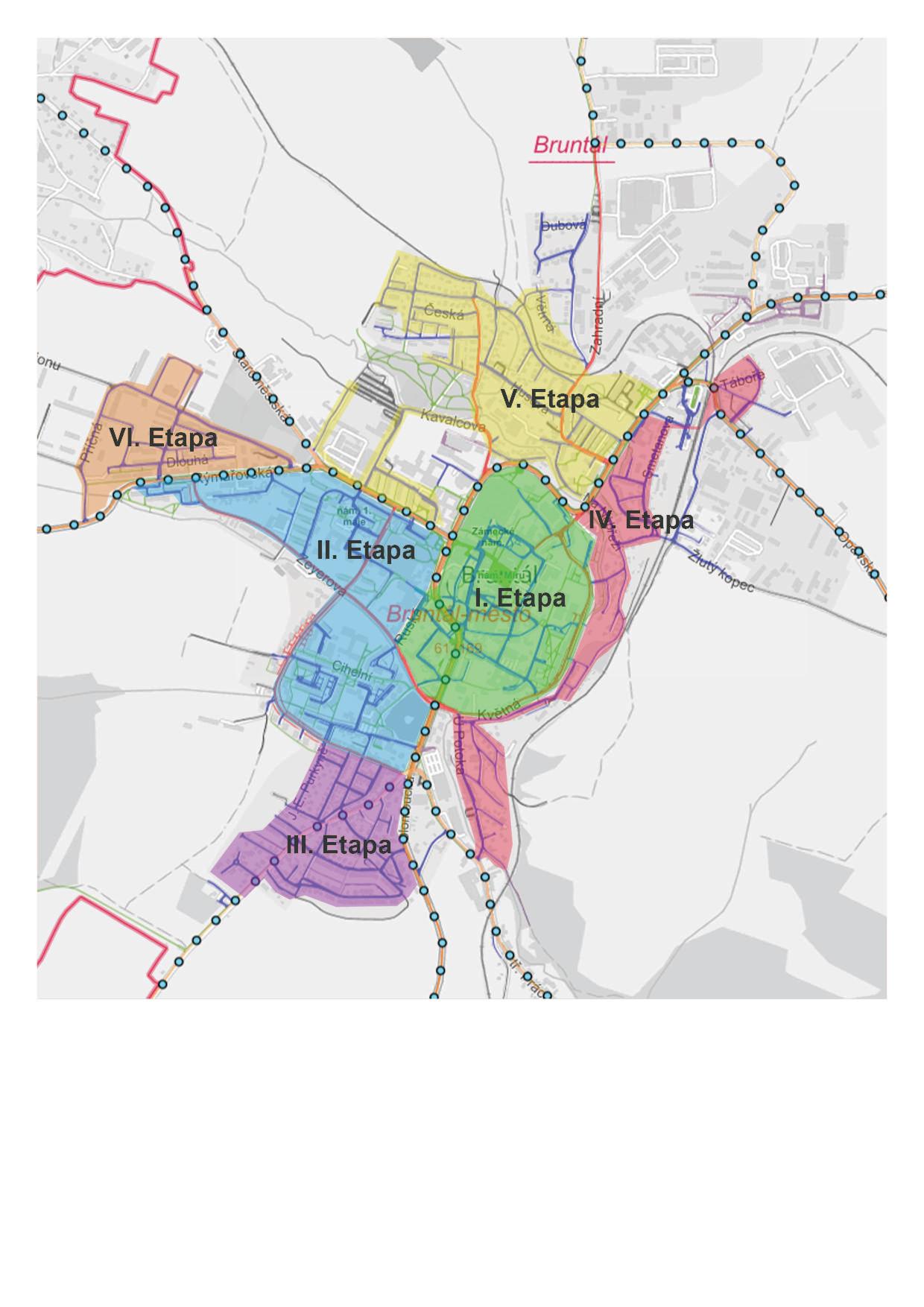 